Session 5 Lesson Resource                      			Year 1, Unit 2 History: Toys in Time  Chronological Order Flashcards Print these flashcards and cut them up, asking pupils to order each set in chronological order. 
Session 5 Lesson Resource                      			Year 1, Unit 2 History: Toys in Time  Chronological Order Flashcards Print these flashcards and cut them up, asking pupils to order each set in chronological order.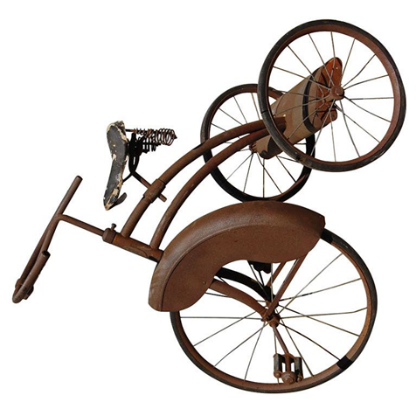 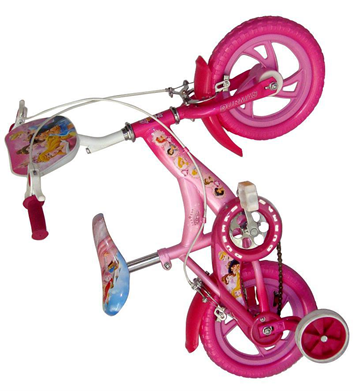 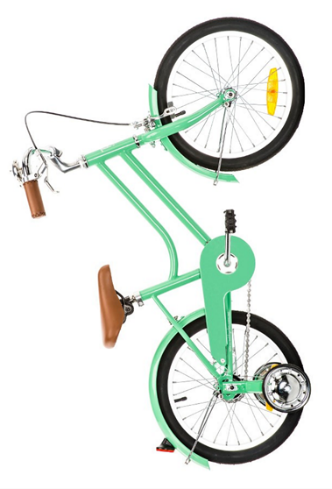 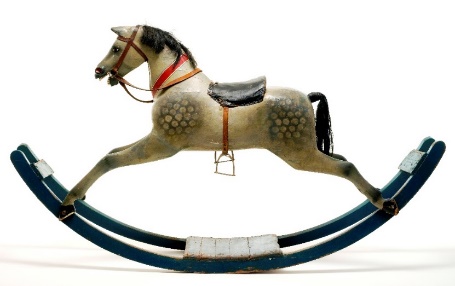 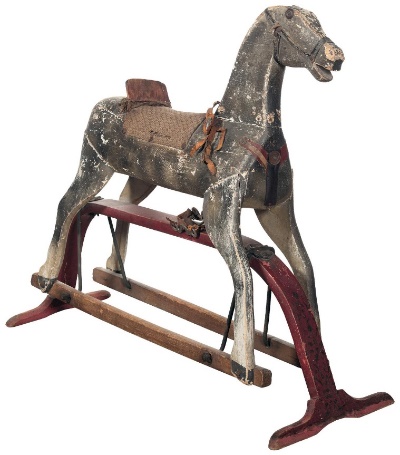 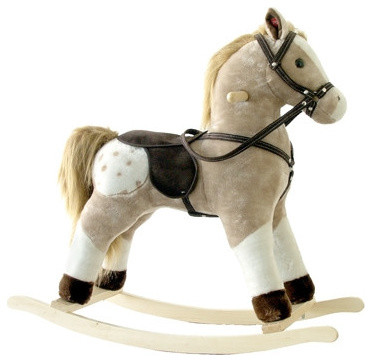 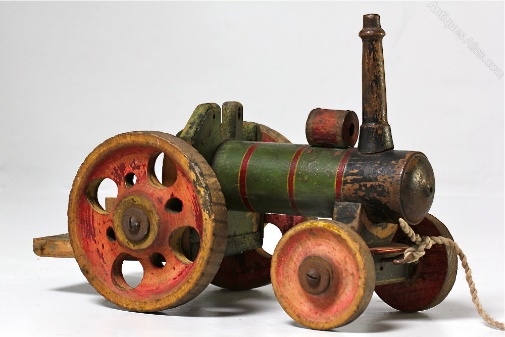 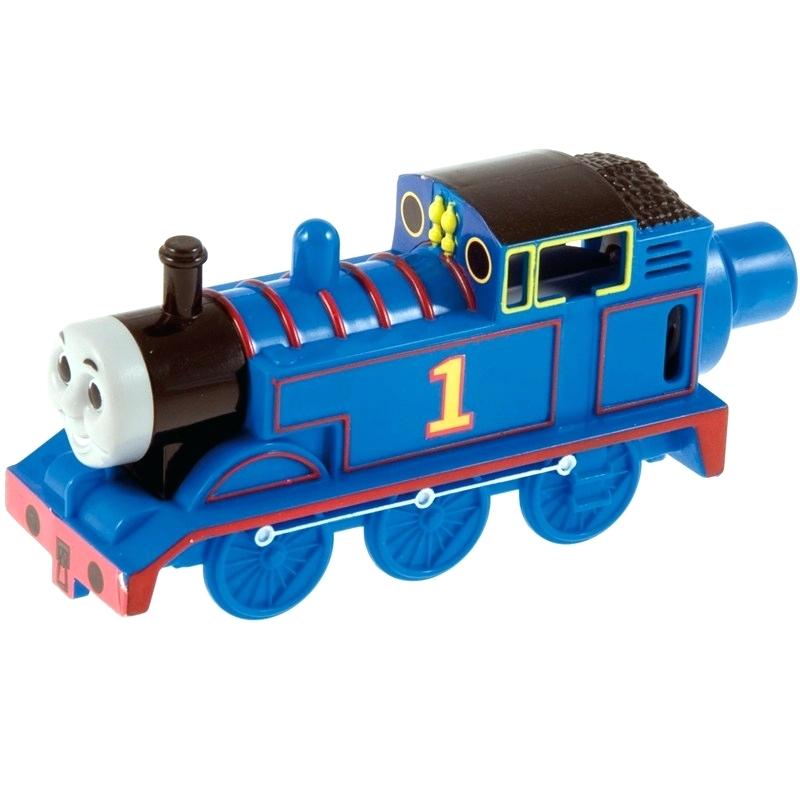 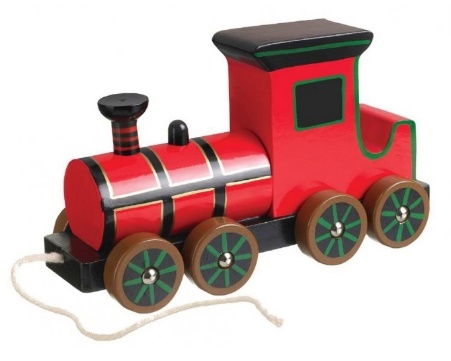 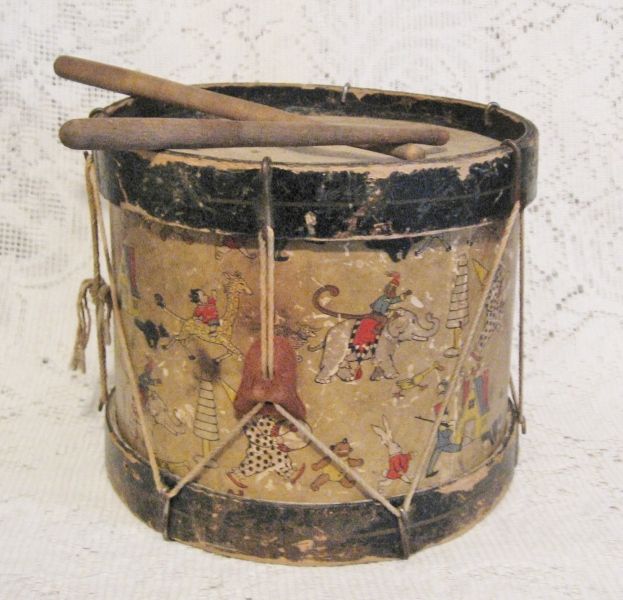 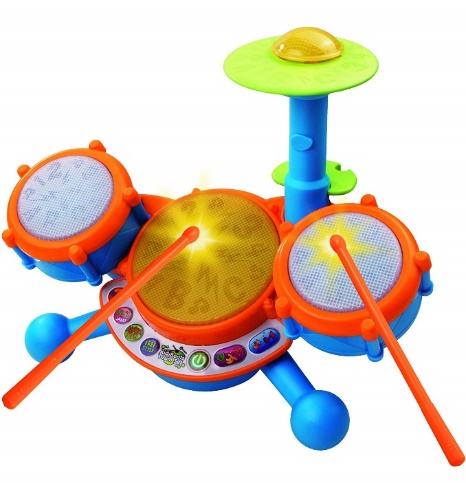 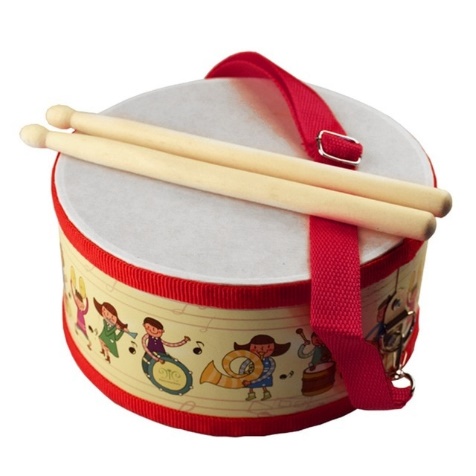 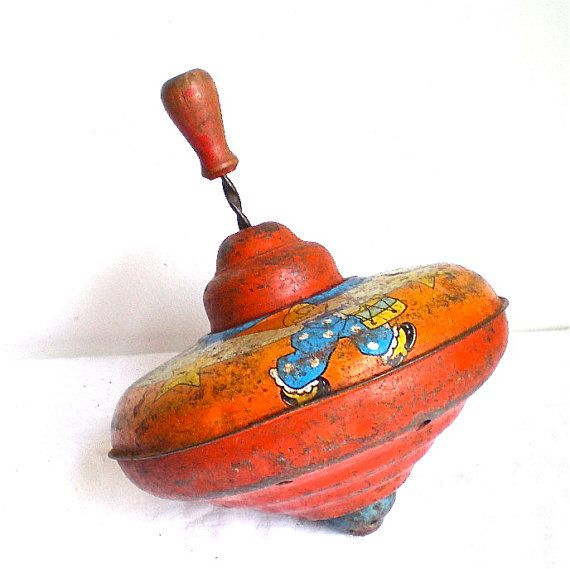 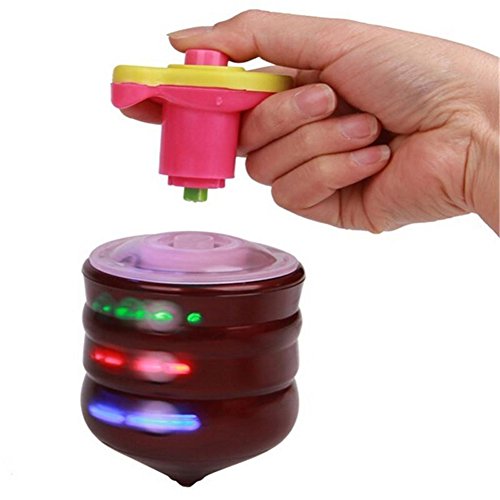 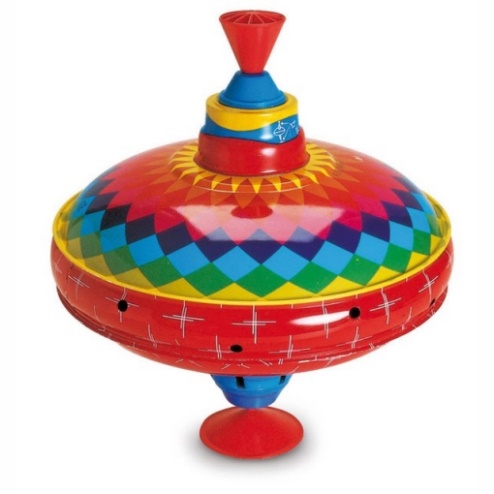 